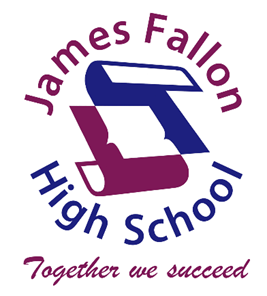 YEAR 9 BOOK LIST 2024SUBJECTDESCRIPTIONQTY128 page binder book1English96 page binder book1Zip lock clear case wallet Marbig A41Geography 128 page binder book1A4 20 page fixed insert display folder2Guidance96 page binder book1History128 page binder book1Maths128 page binder book1PDHPE128 page binder book1Science192 page binder book1GeneralOn-ear Wired Headphones with Microphone1YEAR 9 ELECTIVESSUBJECTDESCRIPTIONQTYCommerce96 page binder book1Food Technology128 page binder book1Information & Software TechnologyNo book requiredIndustrial Technology - Metal128 page binder bookA4 20 page fixed insert display folder11Industrial Technology - Timber128 page binder bookA4 20 page fixed insert display folder11Visual ArtsA4 60 leaf poly prop cover art book (Quill)1Drama96 page binder book1Music128 page binder book1Childhood Studies128 page binder book1Agriculture128 page binder book1International Studies96 page binder book1